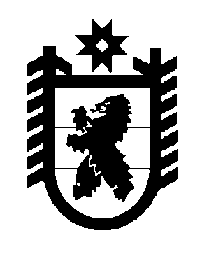 Российская Федерация Республика Карелия    ПРАВИТЕЛЬСТВО РЕСПУБЛИКИ КАРЕЛИЯПОСТАНОВЛЕНИЕот 21 января 2019 года № 19-Пг. Петрозаводск О нормативах финансовых затрат на капитальный ремонт, ремонт и содержание автомобильных дорог регионального или межмуниципального значения Республики Карелия и правилах расчета размера ассигнований бюджета Республики Карелия на указанные целиВ соответствии с Федеральным законом от 8 ноября 2007 года № 257-ФЗ                 «Об автомобильных дорогах и о дорожной деятельности в Российской Федерации и о внесении изменений в отдельные законодательные акты Российской Федерации» Правительство Республики Карелия п о с т а н о в л я е т:1. Утвердить нормативы финансовых затрат на капитальный ремонт, ремонт и содержание автомобильных дорог регионального или межмуниципального значения Республики Карелия в размере: 15 116,0 тыс. рублей/км –  капитальный ремонт автомобильных дорог регионального или межмуниципального значения Республики Карелия                      V категории;37 639,0 тыс. рублей/км – капитальный ремонт автомобильных дорог регионального или межмуниципального значения Республики Карелия                   IV категории;54 115,0 тыс. рублей/км – капитальный ремонт автомобильных дорог регионального или межмуниципального значения Республики Карелия                     III категории;84 347,0 тыс. рублей/км – капитальный ремонт автомобильных дорог регионального или межмуниципального значения Республики Карелия                     II категории;5815,0 тыс. рублей/км – ремонт автомобильных дорог регионального или межмуниципального значения Республики Карелия V категории;15 119,0 тыс. рублей/км   – ремонт автомобильных дорог регионального или межмуниципального значения Республики Карелия IV категории;20 876,0 тыс. рублей/км – ремонт автомобильных дорог регионального или межмуниципального значения Республики Карелия III категории; 32 215,0 тыс. рублей/км – ремонт автомобильных дорог регионального или межмуниципального значения Республики Карелия II категории; 823,0 тыс. рублей/км – содержание автомобильных дорог регионального или межмуниципального значения Республики Карелия V категории, расположенных на территории Кондопожского, Лахденпохского, Медвежьегорского, Муезерского, Олонецкого, Питкярантского, Прионежского, Пряжинского, Пудожского, Сегежского, Сортавальского и  Суоярвского муниципальных районов;831,0 тыс. рублей/км – содержание автомобильных дорог регионального или межмуниципального значения Республики Карелия V категории, расположенных на территории Костомукшского городского округа, Беломорского, Калевальского, Кемского и Лоухского муниципальных районов;1034,0 тыс. рублей/км – содержание автомобильных дорог регионального или межмуниципального значения Республики Карелия IV категории, расположенных на территории Кондопожского, Лахденпохского, Медвежьегорского, Муезерского, Олонецкого, Питкярантского, Прионежского, Пряжинского, Пудожского, Сегежского, Сортавальского и Суоярвского муниципальных районов;1041,0 тыс. рублей/км – содержание автомобильных дорог регионального или межмуниципального значения Республики Карелия IV категории, расположенных на территории Костомукшского городского округа, Беломорского, Калевальского, Кемского и Лоухского муниципальных районов;1146,0 тыс. рублей/км – содержание автомобильных дорог регионального или межмуниципального значения Республики Карелия III категории, расположенных на территории Кондопожского, Лахденпохского, Медвежьегорского, Муезерского, Олонецкого, Питкярантского, Прионежского, Пряжинского, Пудожского, Сегежского, Сортавальского и Суоярвского муниципальных районов;1303,0 тыс. рублей/км – содержание автомобильных дорог регионального или межмуниципального значения Республики Карелия II категории, расположенных на территории Кондопожского, Лахденпохского, Медвежьегорского, Муезерского, Олонецкого, Питкярантского, Прионежского, Пряжинского, Пудожского, Сегежского, Сортавальского и Суоярвского муниципальных районов.2. Утвердить прилагаемые Правила расчета размера ассигнований бюджета Республики Карелия на капитальный ремонт, ремонт и содержание автомобильных дорог регионального или межмуниципального значения Республики Карелия.           Глава Республики Карелия 					                  А.О. Парфенчиков Утверждены  постановлением Правительства Республики  Карелия от 21 января 2019 года № 19-ППРАВИЛАрасчета размера ассигнований бюджета Республики Карелия на капитальный ремонт, ремонт и содержание автомобильных дорог регионального или межмуниципального значения Республики Карелия 1. Настоящие Правила применяются для расчета размера ассигнований бюджета Республики Карелия на капитальный ремонт, ремонт и содержание автомобильных дорог регионального или межмуниципального значения Республики Карелия при формировании расходов бюджета Республики Карелия на очередной финансовый год (очередной финансовый год и плановый период).  2. При расчете размера ассигнований бюджета Республики Карелия на капитальный ремонт, ремонт и содержание автомобильных дорог регионального или межмуниципального значения Республики Карелия учитывается дифференциация стоимости капитального ремонта, ремонта и содержания автомобильных дорог регионального или межмуниципального значения Республики Карелия в зависимости от категории автомобильной дороги, дорожно-климатических условий. 3. Размер ассигнований бюджета Республики Карелия на капитальный ремонт, ремонт и содержание автомобильных дорог регионального или межмуниципального значения Республики Карелия (Hбюд. ас.) рассчитывается по формуле:Hбюд. ас. = Hкап. рем. + Hрем. + Hсод.,где:Hкап. рем. – размер ассигнований бюджета Республики Карелия на капитальный ремонт автомобильных дорог регионального или межмуниципального значения Республики Карелия;Hрем. – размер ассигнований бюджета Республики Карелия на ремонт автомобильных дорог регионального или межмуниципального значения Республики Карелия;Hсод. – размер ассигнований бюджета Республики Карелия на содержание автомобильных дорог регионального или межмуниципального значения Республики Карелия.4. Размер ассигнований бюджета Республики Карелия на капитальный ремонт автомобильных дорог регионального или межмуниципального значения Республики Карелия (Hкап. рем.) рассчитывается по формуле:Hкап. рем. = HVкап. рем. x Kкат. кап. рем. x Kдеф. иок x Lкап. рем.,где:HVкап. рем. – утвержденный Правительством Республики Карелия норматив финансовых затрат на капитальный ремонт автомобильных дорог регионального или межмуниципального значения Республики Карелия V категории;Kкат. кап. рем. – коэффициент, учитывающий дифференциацию стоимости капитального ремонта автомобильных дорог регионального или межмуниципального значения Республики Карелия,  согласно приложению 1 к настоящим Правилам;  Kдеф. иок – индекс-дефлятор инвестиций в основной капитал за счет всех источников финансирования на год планирования (при расчете на период более одного года – произведение индексов-дефляторов на соответствующие годы, начиная с индекса-дефлятора на 2019 год), разработанный Министерством экономического развития Российской Федерации для прогноза социально-экономического развития; Lкап. рем. – расчетная протяженность автомобильных дорог регионального или межмуниципального значения Республики Карелия, подлежащих капитальному ремонту на год планирования, определяемая по формуле:Lкап. рем. = L / Tкап. рем. – Lрек.,где:L – протяженность автомобильных дорог регионального или межмуниципального значения Республики Карелия с учетом изменения протяженности автомобильных дорог в результате ввода объектов строительства и реконструкции, а также приема-передачи автомобильных дорог, предусмотренного в течение года планирования;Tкап. рем. – нормативный межремонтный срок, применяемый для расчета ассигнований бюджета Республики Карелия на капитальный ремонт автомобильных дорог регионального или межмуниципального значения Республики Карелия, согласно приложению 2 к настоящим Правилам; Lрек. – протяженность автомобильных дорог регионального или межмуниципального значения Республики Карелия, намеченных к реконструкции на год планирования.5. Размер ассигнований бюджета Республики Карелия на ремонт автомобильных дорог регионального или межмуниципального значения Республики Карелия (Hрем.) рассчитывается по формуле:Hрем. = HVрем. x Kкат. рем. x Kдеф. иок. x Lрем.,где:HVрем. – утвержденный Правительством Республики Карелия норматив финансовых затрат на ремонт автомобильных дорог регионального или межмуниципального значения Республики Карелия V категории;Kкат. рем. – коэффициент, учитывающий дифференциацию стоимости ремонта автомобильных дорог регионального или межмуниципального значения Республики Карелия, согласно приложению 1 к настоящим Правилам;Lрем. – расчетная протяженность автомобильных дорог регионального или межмуниципального значения Республики Карелия, подлежащих ремонту на год планирования, определяемая по формуле:Lрем.= L / Tрем. – (Lрек. + Lкап. рем.),где:Tрем. – нормативный межремонтный срок, применяемый для расчета ассигнований бюджета Республики Карелия на ремонт автомобильных дорог регионального или межмуниципального значения Республики Карелия,                        согласно приложению 2 к настоящим Правилам.6. Размер ассигнований бюджета Республики Карелия на содержание автомобильных дорог регионального или межмуниципального значения Республики Карелия (Hсод.) рассчитывается по формуле:Hсод. = HVсод. x Kкат. сод. х  Kдеф. ипц x L,где:HVсод. – утвержденный Правительством Республики Карелия норматив финансовых затрат на содержание автомобильных дорог регионального или межмуниципального значения Республики Карелия  V категории;Kкат. сод. – коэффициент, учитывающий дифференциацию стоимости содержания автомобильных дорог регионального или межмуниципального значения Республики Карелия, согласно приложению 1 к настоящим Правилам;Kдеф. ипц – индекс потребительских цен на год планирования (при расчете на период более одного года – произведение индексов потребительских цен на соответствующие годы начиная с индекса потребительских цен на 2019 год), разработанный Территориальным органом Федеральной службы государственной статистики по Республике Карелия.Приложение 1 к Правилам расчета размера ассигнований бюджета Республики Карелия на капитальный ремонт, ремонт и содержание автомобильных дорог регионального или межмуниципального значения Республики Карелия КОЭФФИЦИЕНТЫ,учитывающие дифференциацию стоимости капитального ремонта,   ремонта и содержания автомобильных дорог регионального или межмуниципального значения Республики Карелия _______________Приложение 2 к Правилам расчета размера ассигнованийбюджета Республики Карелия на капитальный ремонт, ремонти содержание автомобильныхдорог регионального или межмуниципального значения Нормативные межремонтные сроки, применяемые для расчета ассигнований бюджета Республики Карелия на капитальный ремонт, ремонт автомобильных дорог регионального или межмуниципального значения Республики Карелия
(лет)_________________Вид работКатегория автомобильной дороги Категория автомобильной дороги Категория автомобильной дороги Категория автомобильной дороги Вид работIIIIIIVVКапитальный ремонт5,583,582,491Ремонт5,543,592,601Содержание  (автомобильные дороги регионального или межмуниципального значения Республики Карелия, расположенные на территории Кондопожского, Лахденпох-ского, Медвежьегорского, Муезерского, Олонецкого, Питкярантского, Прионежского, Пряжинского, Пудожского, Сегежского, Сортавальского и  Суоярвского муниципальных районов)1,581,391,261Содержание (автомобильные дороги регионального или межмуниципального значения Республики Карелия, располо-женные на территории Костомукшского городского округа, Беломорского, Калевальского, Кемского и Лоухского муниципальных районов)--1,251Вид работКатегория автомобильной дорогиКатегория автомобильной дорогиКатегория автомобильной дорогиКатегория автомобильной дорогиВид работIIIIIIVVКапитальный ремонт24242410Ремонт1212125